О реализации городской программы по раннему выявлению и сопровождению детей подросткового возраста, склонных к суицидальному поведению «Ценность жизни» в 2022-2023 учебном годуВ соответствии планом работы управления образования Копейского городского округа, в целях раннего выявления и сопровождения детей подросткового возраста, склонных к суицидальному поведениюПРИКАЗЫВАЮ:Утвердить план реализации программы по раннему выявлению и сопровождению детей подросткового возраста, склонных к суицидальному поведению «Ценность жизни» (далее – программа «Ценность жизни») (приложение 1).Руководителям общеобразовательных организаций: назначить ответственных за реализацию программы «Ценность жизни» и направить копию приказа муниципальному координатору Бикеевой О.С.  на эл. почту: bikeeva_80@mail.ru в срок до 09.09.2022 г;своевременно предоставлять отчеты по реализации программы «Ценность жизни» муниципальному координатору Бикеевой О.С. согласно плану реализации программы в 2022-2023 учебном году;Директору МУ ЦППМСП (Жилина Л.Г.):обеспечить организационно-методическое сопровождение по реализации программы «Ценность жизни» в общеобразовательных организациях Копейского городского округа в 2022-2023 учебном году;предоставить информационную справку по итогам реализации программы «Ценность жизни» в общеобразовательных организациях Копейского городского округа в 2022-2023 учебном году в срок до 10.07.2023 года.4. Контроль исполнения приказа возложить на заместителя начальника управления образования Штеркель И.А.Начальник управления образования                                        А.А. АнгеловскийПриложение 1к приказу управления образованияот 25 августа 2022 г. № 887План реализации программы «Ценность жизни» в 2022-2023 учебном году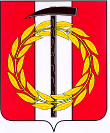 УПРАВЛЕНИЕ ОБРАЗОВАНИЯ АДМИНИСТРАЦИИ КОПЕЙСКОГО ГОРОДСКОГО ОКРУГА ЧЕЛЯБИНСКОЙ ОБЛАСТИУПРАВЛЕНИЕ ОБРАЗОВАНИЯ АДМИНИСТРАЦИИ КОПЕЙСКОГО ГОРОДСКОГО ОКРУГА ЧЕЛЯБИНСКОЙ ОБЛАСТИп р и к а зп р и к а з25 августа 2022 г.                                                                    № 887ПериодЭтап программыОтветственныеСроки предоставления отчетов муниципальному координаторуСентябрь-январьОрганизационно-методический этаппедагог-психолог, классные руководителидо 10.02.2023г.Сентябрь-февральДиагностический этапклассные руководители, педагог-психологдо 10.03.2023г.Февраль-майКоррекционно-развивающий этаппедагог-психологдо 31.05.2023г.